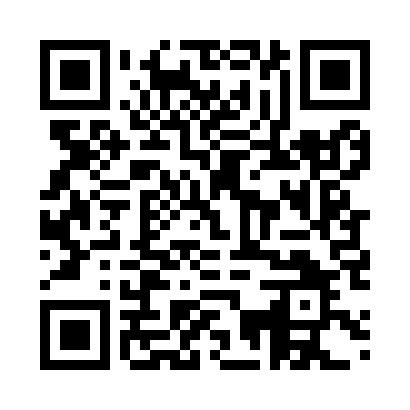 Prayer times for Bogutevo, BulgariaWed 1 May 2024 - Fri 31 May 2024High Latitude Method: Angle Based RulePrayer Calculation Method: Muslim World LeagueAsar Calculation Method: HanafiPrayer times provided by https://www.salahtimes.comDateDayFajrSunriseDhuhrAsrMaghribIsha1Wed4:296:171:186:158:2010:012Thu4:286:161:186:168:2110:023Fri4:266:151:186:168:2210:044Sat4:246:131:186:178:2310:065Sun4:226:121:186:178:2410:076Mon4:206:111:186:188:2510:097Tue4:186:101:186:198:2610:108Wed4:176:091:186:198:2710:129Thu4:156:071:186:208:2810:1410Fri4:136:061:186:208:2910:1511Sat4:126:051:186:218:3010:1712Sun4:106:041:176:228:3110:1813Mon4:086:031:176:228:3210:2014Tue4:076:021:176:238:3310:2115Wed4:056:011:186:238:3410:2316Thu4:036:001:186:248:3510:2417Fri4:025:591:186:258:3610:2618Sat4:005:581:186:258:3710:2819Sun3:595:571:186:268:3810:2920Mon3:575:571:186:268:3910:3121Tue3:565:561:186:278:4010:3222Wed3:555:551:186:278:4110:3323Thu3:535:541:186:288:4210:3524Fri3:525:531:186:288:4310:3625Sat3:515:531:186:298:4410:3826Sun3:495:521:186:298:4510:3927Mon3:485:511:186:308:4610:4028Tue3:475:511:186:308:4710:4229Wed3:465:501:196:318:4710:4330Thu3:455:501:196:318:4810:4431Fri3:445:491:196:328:4910:46